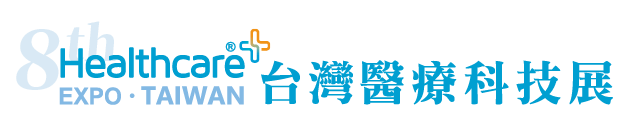 參展品放行條 申請日期：參展公司：__________________________ 攤位號碼：______________________________ 攜出產品： 申 請 人：__________________________ 手    機：__________________________ 攜出時間：主辦單位用印： 名稱數量備註